Subito dopo la morteRichiedere il certificato di morte al Servizio circondariale di Stato Civile dove è avvenuto il decesso. Se il/la deceduto/a è cittadino/a straniero/a richiedere anche l’atto di morte internazionale, così da notificare l’avvenimento al consolato dove la persona era iscritta.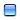 Annunciare il decesso al Servizio circondariale di Stato Civile. Se il decesso è avvenuto in un ospedale o altro istituto medico sociale, sarà la Direzione di quest’ultimo a trasmettere la comunicazione al Servizio circondariale di Stato Civile. Far aggiornare il registro di stato civile e il libretto di famiglia.  Avviare i preparativi per la sepoltura (vedi sotto lista degli uffici preposti)Avvisare il datore di lavoro.Avvisare immediatamente l’AVS.Richiedere il certificato ereditario (entro 30 giorni): servirà per la banca, la posta, l’AVS, la cassa pensione, il terzo pilastro o per eventuali assicurazioni sulla vita (https://www.ch.ch/it/richiedere-un-certificato-ereditario/).Annunciare il decesso alla banca, alla posta ed eventualmente alla cassa pensione.Richiedere il saldo di tutti i conti aggiornato al giorno della morte. Se disponete solo di un conto comune, aprire immediatamente un conto proprio per il versamento dell’AVS.Sospendere gli ordini di pagamento permanenti, gli addebiti diretti o, se è il caso, attivarli sul proprio conto.SuccessioneEsiste un testamento e/o un contratto matrimoniale? 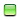 In caso vi sia un testamento: presentare il testamento in Pretura oppure prendere contatto con l’esecutore testamentario. Disposizioni  L’ARP (Autorità regionale di protezione) potrebbe richiedere una dichiarazione patrimoniale annuale Su richiesta della Cassa Pensioni: richiedere al medico un attestato che certifica che i familiari sono ancora in vita.Allestire per l’ARP l’inventario del defunto/a e del partner superstite. Consegnare all’ARP eventuali altri documenti e dati richiesti.(L’inventario viene compilato direttamente durante il colloquio con l’ARP).Colloquio con l’ARP: si deve procedere alla divisione dei beni ereditari? Assistenza legale?  prepararsi bene per questo colloquio.Se necessario allestire un accordo di divisione dell’eredità. Compilare la dichiarazione di tassazione relativa all’anno in corso (parziale).Importante: Non effettuare alcun investimento finanziario fino a che l’inventario non sia stato allestito. 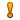 Attenzione: Se vi è il pericolo che il defunto sia indebitato e che quindi i superstiti debbano rifiutare l’eredità  non utilizzare oggetti personali del defunto (ad esempio l’automobile).Se il defunto aveva un’attività indipendente ogni operazione effettuata nell’ambito di quest’attività (ad esempio il versamento degli stipendi agli impiegati) vale come accettazione dell’eredità!Burocrazia: vita di tutti i giorni, economia domestica e cura dei bimbiTutti i contratti relativi all’abitazione stipulati a nome del defunto/a devono essere intestati al coniuge superstite: contratto di affitto, assicurazione mobilia domestica, televisione/internet/tel, billag, azienda elettrica, automobile, ecc.Disdire la cassa malati e tutte le altre assicurazioni personali del partner deceduto.Disdire eventuali affiliazioni (ad esempio ad associazioni, associazioni di categoria).Disdire gli abbonamenti a riviste e giornali o intestarli a proprio nome.Cancellare o modificare l’iscrizione nell’elenco telefonico. Cancellare profili online, indirizzi email del partner defunto.Saldare il conto postale e/o bancario.Se necessario interrompere e restituire abbonamenti a mezzi di trasporto. Riorganizzare la cura dei bambini (stabilire con precisione il numero preciso di ore e in quali giorni avrete bisogno di un aiuto): Prendere contatto con una mamma diurna, con l’associazione delle mamme diurne, con l’asilo nido o con un centro extra-scolastico.Alcune strutture prevedono posti liberi in casi di emergenza. All’occorrenza verificatene la disponibilità.Richiedere eventualmente una consulenza all’ufficio servizi sociali del comune di domicilio per richiedere prestazioni sociali.Informarsi presso il comune su come procedere per la tumulazione del defunto.Occuparsi della sepoltura del defunto (lapide, tomba, ev. cremazione).Organizzare il funerale.Consiglio: Se siete in difficoltà, potete rivolgervi alla Chiesa e richiedere un accompagnamento semplice e dignitoso (vedi Internet).Previdenza professionale e personaleSe il/la coniuge deceduto/a è dipendente: contattare il datore di lavoro, liberare la postazione di lavoro, riconsegnare le chiavi, se è il caso restituire documentazione, mettere in sicurezza eventuali dati e richiedere il pagamento di ore straordinarie effettuate o di ferie non godute.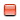 Attenzione: Secondo il Codice Civile Svizzero (§ 338) il datore di lavoro in caso di morte di un collaboratore è tenuto a versare il salario per 30 giorni dopo il decesso, se vi sono figli o partner superstiti.Se il coniuge/la coniuge è indipendente: - Intestare l’attività a proprio nome- Sciogliere la società o venderla Intestare a proprio nome l’abitazione di proprietà o altri beni immobiliIn presenza di patrimonio o rendita ingente informarsi per un eventuale pagamento complementare dell’AVS - (se la propria percentuale di lavoro è al di sotto del 50%, per 4 anni).Assegni famigliari e assegni famigliari integrativi (AFI e API): chiarire ed eventualmente aggiornare la documentazione consegnata agli uffici preposti  Redigere le proprie disposizioni in caso di malattia grave, il mandato precauzionale (in caso d’incapacità di discernimento) e, se è il caso, il testamentoCasi particolari: Se I bambini non sono miei figli biologiciSe vi sono figli nati da una precedente relazione (una precedente relazione del defunto o una propria relazione precedente)In caso di coppie di nazionalità differenti:
 - se il/la defunto/a era di nazionalità straniera
 - se il/la coniuge superstite  non ha un permesso B oppure C Rivolgersi alla consulenza per coppie di nazionalità differenti: https://www.frabina.chIn caso di proprietà immobiliari all’estero In caso di attività professionale indipendenteConsulenza/ContattoÈ possibile ricevere una consulenza individuale presso 
FSFM (Federazione Svizzera delle Famiglie Monoparentali: https://svamv.chCasella postale 334
3000 Berna 6
Tel 031 351 77 71